Leslie Harleans38401 Magic ApartmentsOhio 4144414 January 2019Tom Hollins39223 Campus WardOhio, 14804Dear Professor Hollins,I would like to thank you for the letter of recommendation you sent to FSU in favor of my graduate program application. Your help has been indispensable throughout the entire process. A referral from a well-known leader of a scholarly organization, such as you, was highly beneficial, and I appreciate your assistance.You will be happy to learn that I have been accepted into the technology consulting program at the university, and I am looking forward to starting this new chapter of my life. I will update you as soon on my success, and I will pay you a visit whenever I can.Once again, thank you for your recommendation.Your friend, Leslie Harleans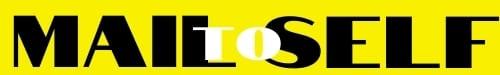 